Наши достижения  2020 год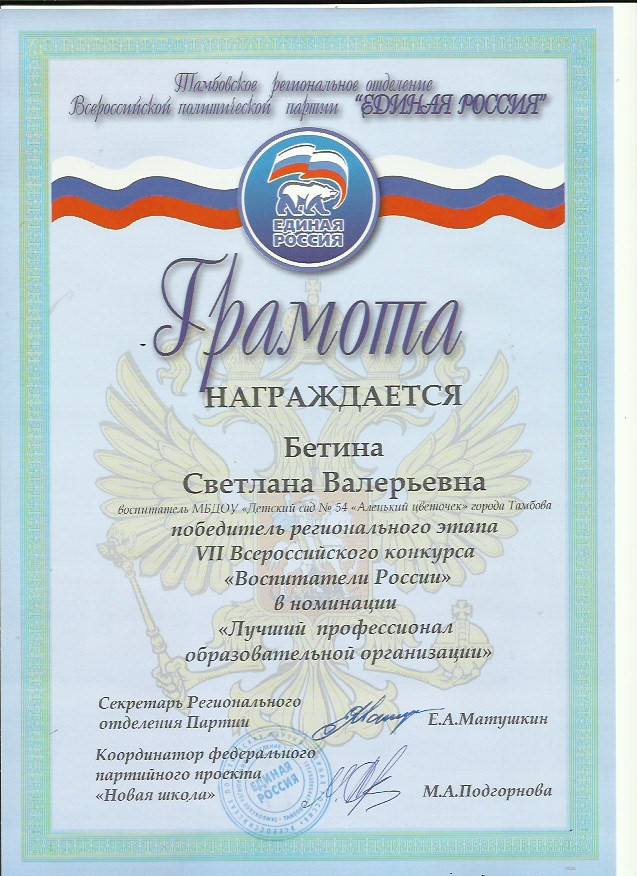 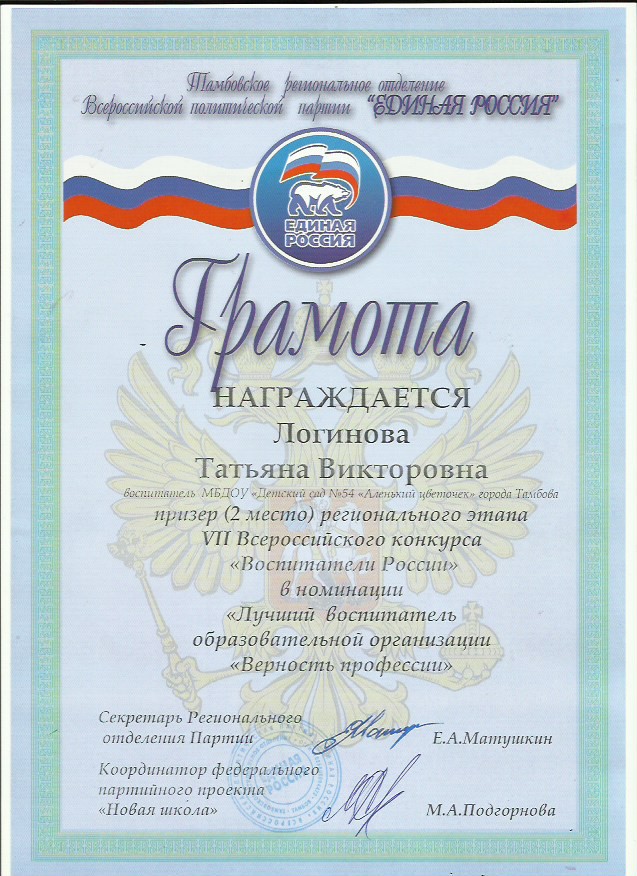 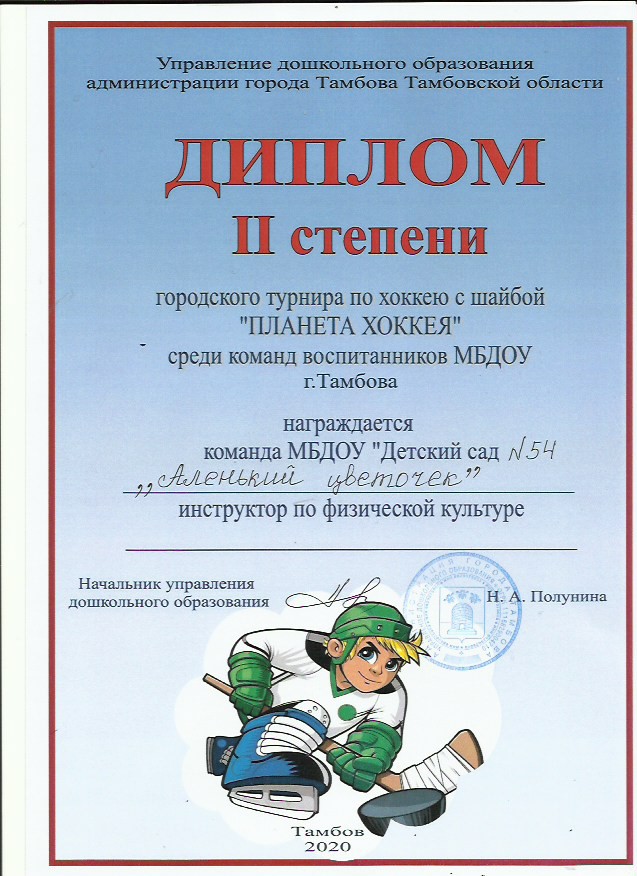 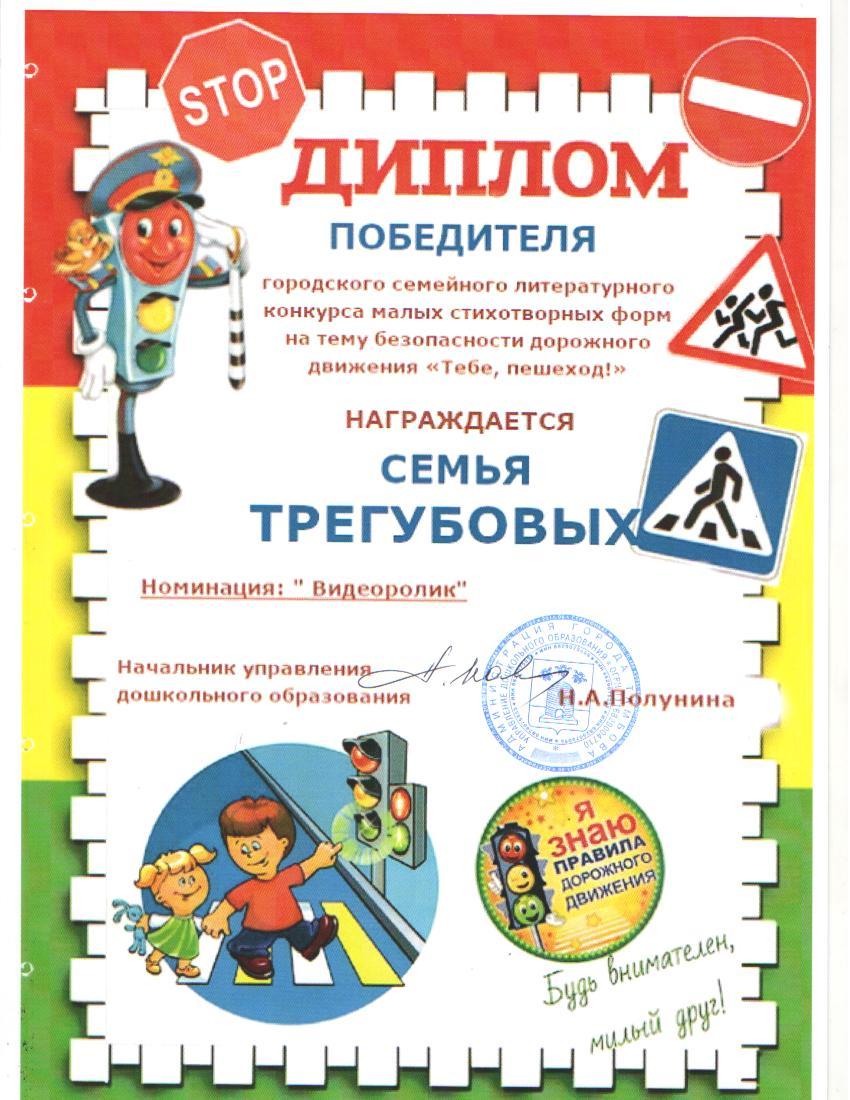 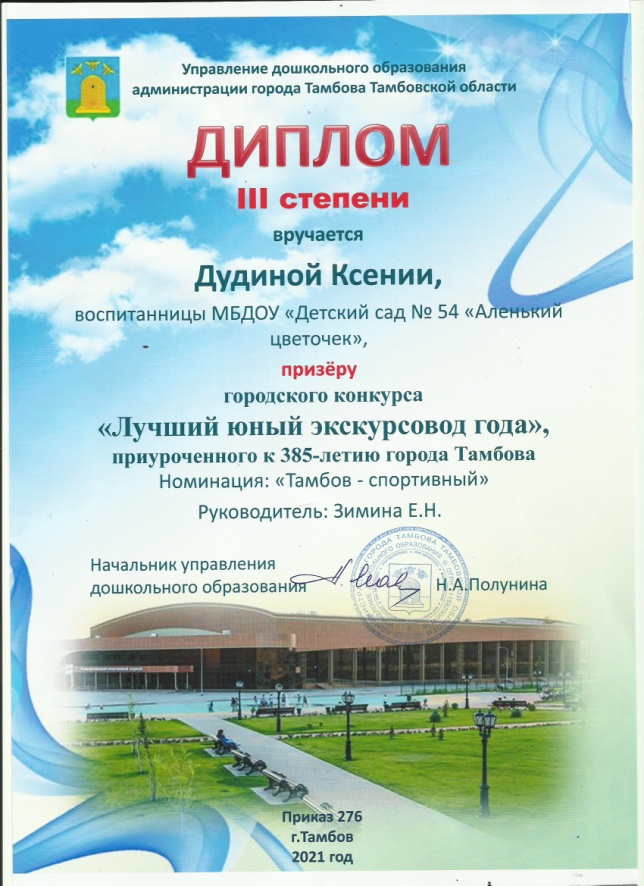 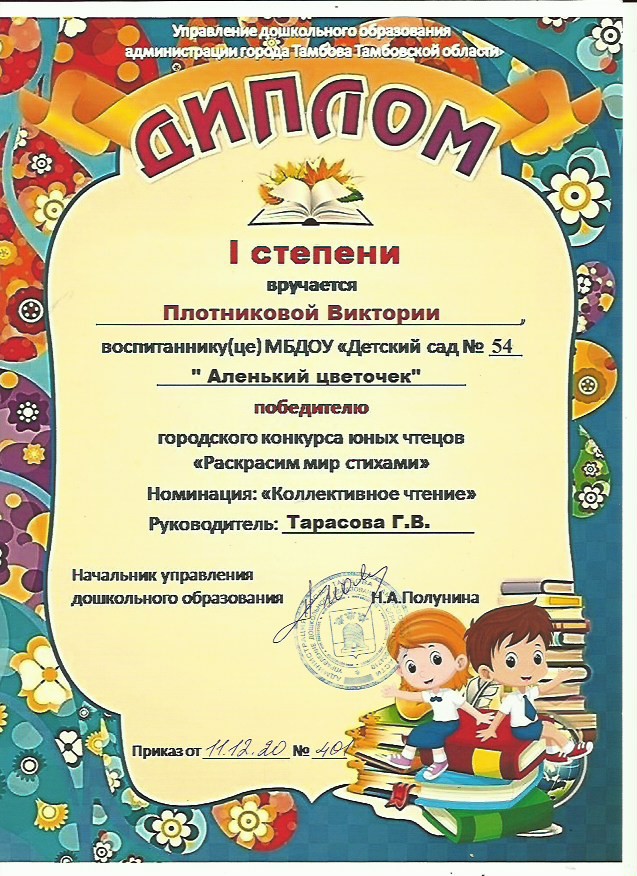 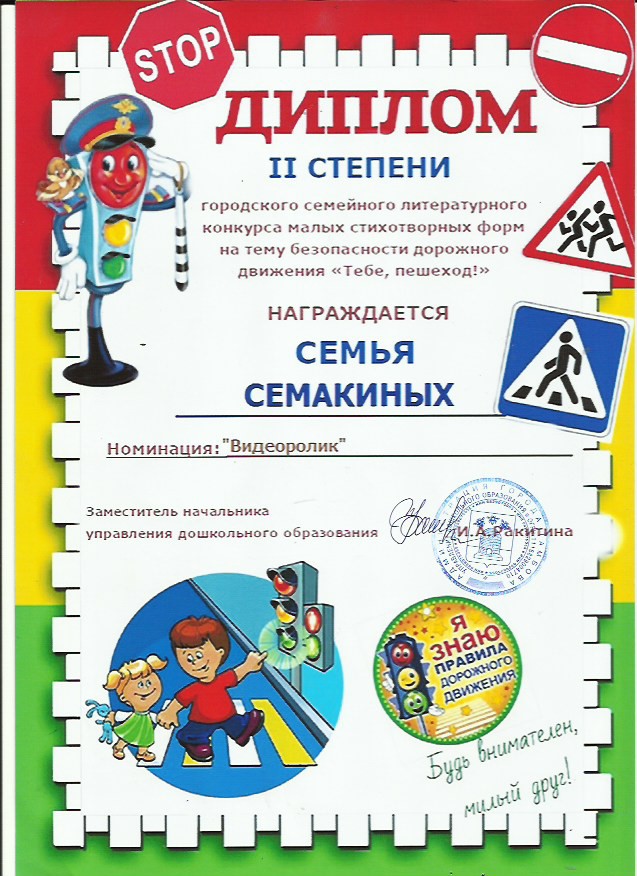 